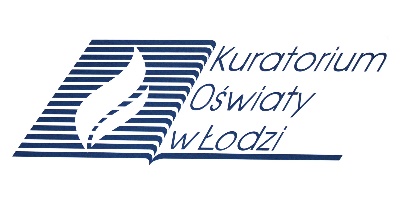 Nr identyfikacyjny – wyjaśnienie -  symbol przedmiotu np. BI– biologia, numer porządkowy wynika z numeru stolika wylosowanego przez uczniaWOJEWÓDZKI KONKURS PRZEDMIOTOWY 
Z JĘZYKA NIEMIECKIEGOorganizowany przez Łódzkiego Kuratora Oświaty 
dla uczniów szkół podstawowych w roku szkolnym 2020/2021TEST –ETAP REJONOWYWypełnia Komisja Konkursowa po zakończeniu sprawdzenia pracPodpisy członków komisji sprawdzających prace:1.(imię i nazwisko)………………………………………..(podpis) 2.(imię i nazwisko)………………………………………..(podpis)CZĘŚĆ IROZUMIENIE TEKSTÓW PISANYCHZadanie 1. (0-12)Przeczytaj poniższy tekst, oraz zdania w tabeli (1.1.- 1.12.). Zaznacz znakiem X w tabeli, które z nich są zgodne z treścią tekstu (RICHTIG), a które nie (FALSCH). Za każde poprawne rozwiązanie otrzymasz 1 punkt.Eine groβe FamilieDie Jungen des Thomanerchors sind eigentlich normale Jugendliche. Sie spielen Fußball, lesen Bücher und manche haben eine Freundin. Diese begabten Teenager aus Leipzig machen jedoch etwas Besonderes. Sie singen mit ihren Engelsstimmen in einem der besten Chöre der Welt, dem Thomanerchor.Die Schule wurde in Leipzig an der Thomaskirche vor über 800 Jahren gegründet. Dort wurden Jungen zu Sängern ausgebildet. Sie sollten bei Gottesdiensten, Taufen und Hochzeiten singen. Außerdem bekamen sie eine gute Schulbildung. Daran hat sich bis heute wenig geändert. „Wichtig sind nicht nur die musikalische Begabung  und die Stimme, sondern auch die Bereitschaft, in einer Gruppe zu leben und zu arbeiten“, sagt der Geschäftsführer des Thomanerchors Stefan Altner. Die Kandidaten zum Chor im Alter von neun Jahren haben strenge Aufnahmeprüfungen zu bestehen. Erst danach werden sie zum Chor eingeladen. Sie verbringen die nächsten acht Jahre im Internat, bis sie das Abitur bestehen und den Chor verlassen müssen. Hier werden sie gemeinsam wohnen, lernen, proben. Die meisten Jungen kommen aus Leipzig und aus der Umgebung. Die Leipziger dürfen zwar zu Hause schlafen, aber ziehen das Leben in der Gemeinschaft im Internat vor und besuchen ihre Familien nur am Wochenende. Der Alltag der Thomaner ist gut organisiert. Morgens schnell frühstücken und dann zur Schule. Nach dem Mittagessen beginnt der Musik- und Gesangsunterricht. Auch Hausaufgaben müssen bis zum Abend gemacht werden. Von September bis Juni gibt es an den Wochenenden oft Konzerte sowohl in Leipzig, als auch in den anderen Städten im Inland z.B. in Berlin, Hamburg. Viel Freizeit haben die Thomaner nicht, und der Leistungsdruck ist hoch. Viele neue Lieder und Musikstücke müssen schnell und dennoch perfekt eingeübt werden, deshalb besuchen sie selten ihre Familien. Sogar die Sommerferien verbringen die Thomaner oft zusammen, denn der Chor geht direkt nach dem Schuljahresende auf Tournee in weite Länder. Im Jahre 2009 fuhren sie nach Singapur und Australien. Im nächsten Jahr möchte der Chor nach Japan und in die USA fliegen. Die harte Arbeit der Thomaner, die Trennung von der Familie lohnen sich. Sie sind weltweit bekannt. Erst nach der Konzertreise beginnen für die Thomaner die richtigen Sommerferien.Das enge Zusammenleben der Thomaner im Internat sorgt für ein starkes Gemeinschaftsgefühl. Ältere Thomaner wohnen mit den Jüngeren zusammen in einem Zimmer. Sie helfen ihnen beim Einleben und bei den Hausaufgaben, begleiten bei Freizeitbeschäftigungen und kontrollieren, dass die Jüngeren abends das Licht rechtzeitig ausmachen. Sie kümmern sich so gut um die jüngsten Thomaner, dass sie sich wie in einer Familie fühlen. Trotzdem sehnen sie sich sehr nach ihren Eltern und ihrem Familienhaus.Was die Jungen verbindet, ist ihr Talent und ihre Liebe zur Musik. Und die Musik muss nicht nur Klassik sein. So mögen manche Jungs auch Heavy Metall, Reggae, Pop, aber keine Schlager, keine Volksmusik. Nach der Reifeprüfung beschäftigt sich jeder zweite Thomaner weiter mit Musik und hat Erfolge als Musiker, Komponist, Opernsänger. Die anderen studieren  Medizin, Jura oder Theologie. Bei allen ehemaligen Thomaner-Sängern hinterlässt die Zeit im Chor ihre Spuren. Wie nach dem Motto: „Einmal Thomaner, immer Thomaner“ engagieren sie sich in der Thomaner Stiftung, singen als Gäste ab und zu im Chor mit und sammeln Geld von den Zuschauern für den Chor. Mit dem Geld finanziert der Thomanerchor ihre weiten Konzertreisen, Ankauf und Unterhalt zahlreicher Instrumente, Notenkauf für die Schulbibliothek.  Auf diese Art und Weise wird die über 800-jährige Chortradition gepflegt und seine Leistung weltweit popularisiert.Nach: www.vitaminde.deZadanie 2. (0-5)Przeczytaj tekst. Spośród wyrazów podanych w ramce wybierz te, które poprawnie uzupełniają luki (2.1.- 2.5.). Wpisz odpowiednią literę (A - J) obok numeru luki. Uwaga! Pięć wyrazów podano dodatkowo i nie pasuje do żadnej luki. Za każde poprawne rozwiązanie otrzymasz 2 punkty. Seekirchen, den 10. April 2020Liebe Oma, lieber Opa,ich schicke euch diese Mail, da wir uns leider nicht sehen können. Seit drei Wochen bleibe ich daheim und habe Online-Unterricht. Manchmal treffe ich am Nachmittag meine Freundin. Unsere Reihenhäuser stehen nebeneinander und so können wir uns in Entfernung am Balkon (2.1.) ………. . Das macht mir große Freude in dieser schwierigen Zeit.Nach den Unterrichtsstunden vermisse ich sehr mein Basketballtraining. An sonnigen Nachmittagen  mache ich Jogaübungen im Garten oder ich jogge. Letzte Woche haben Mama und ich aus einem buntem Stoff eine (2.2.)……… genäht. Sie ist sehr schön und ich werde sie gern im Gesicht tragen, um mich vor dem Corona-Virus zu schützen. Einmal in der Woche machen meine Eltern groβe Einkäufe im Supermarkt. Dabei tragen sie eine Mund-Nasen-Bedeckung, achten auf (2.3.) ……. von mindestens 1,5 Metern zu anderen Kunden. Zu Hause waschen sie sich gründlich ca. 30 Sekunden die Hände mit Seife. Die Ärzte wiederholen immer wieder, dass ältere Personen zur Risikogruppe gehören und schwer (2.4.) ……….. können. Bleibt also lieber zu Hause, um euch mit dem Virus nicht anzustecken.Mir fehlen auch meine Schulkollegen. Ich darf sie nicht besuchen und sie dürfen nicht zu mir kommen. Schade! Ich wünsche mir, dass die Krise so schnell wie möglich  (2.5.) ……….. und, dass wir unser Leben normal weiterführen können. Ich hoffe, dass wir uns bald treffen.Liebe Grüße LaraNach: http://bg-seekirchen.at/best-of-home-schooling-3CZĘŚĆ IIZNAJOMOŚĆ FUNKCJI JĘZYKOWYCHZadanie 3. (0- 5)Dla każdej z opisanych sytuacji ( 3.1.- 3.5.) wybierz właściwą reakcję. Zakreśl A, B lub C. Za każde poprawne rozwiązanie otrzymasz 1 punkt.3.1. 	Kolega pyta Cię o Twoje plany na nadchodzące wakacje. Co mu odpowiesz?Was hast du für die Ferien geplant?Ich möchte Fahrradtouren machen.Ich bin gestern zu meiner Oma gefahren.3.2.	Spóźniasz się na imprezę do koleżanki. Poinformuj ją o tym?Meine Freundin verspätet sich leider oft.Warum bist du zu spät zur Party gekommen?Leider komme ich unpünktlich zu dir.3.3.	Niespodziewanie odwiedziła Cię rodzina z Niemiec. Wyraź swoją radość.Das ist aber eine Überraschung!Wann kommen Sie zu uns?Vielen Dank für eure Gastfreundschaft.3.4.	Zapytaj koleżankę o godziny otwarcia biblioteki.Um wie viel Uhr gehst du in die Bibliothek?Wie lange warst du in der Bibliothek?Wann ist unsere Schulbibliothek geöffnet?3.5.	Nie odrobiłeś pracy domowej. Poinformuj o tym fakcie nauczyciela.Hast du die Hausaufgabe nicht gemacht?Ich bin heute nicht vorbereitet.Bereite dich gut auf den Unterricht vor!Zadanie 4. (0- 9)Zaznacz w wypowiedziach dialogu ( 4.1.- 4.9.) poprawne rozwiązanie. Zwróć uwagę na podany kontekst oraz poprawność pod względem leksykalnym  i gramatycznym. Za każde poprawne rozwiązanie otrzymasz 1 punkt.V- Verkäuferin   K- KundinIm ModegeschäftV: Guten Tag. Kann ich Ihnen helfen?K: Ja, ich (4.1.) bekomme / finde / suche  eine Jeans in Gröβe 38.V: Gerne. Wollen Sie dieses Modell hier (4.2.) anlegen / aufsetzen / anprobieren?                      K: Wo ist die Umkleidekabine?V: Dort vorne, gegenüber der Kasse. …     Und, (4.3.) passiert / empfiehlt / passt  Ihnen diese Hose?K: Nein, die möchte ich wieder (4.4.) zurücknehmen / abnehmen / ausziehen.                              Die ist mir zu (4.5.) groβ / eng / weit. Haben Sie die Hose eine Nummer gröβer?V: Ja, einen Moment. … Hier, bitte. Ziehen Sie diese Gröβe an!K: Ja, die Jeanshose ist perfekt! Sie (4.6.) trägt / gefällt / braucht mir auch!V: Ja, die Hose (4.7.) sieht / stellt / steht Ihnen sehr gut!K: Danke. Wie viel kostet die Hose denn? Ich habe (4.8.) die Kasse / den Preis / das Geld       nicht gesehen?   V: Nicht viel. Diese Hose ist zurzeit im (4.9.) Verbrauch / Sonderangebot / Gebrauch. K: Oh, das freut mich! Ich nehme die Hose.V: Dann kommen Sie bitte mit zur Kasse.CZĘŚĆ IIIZNAJOMOŚĆ ŚRODKÓW JĘZYKOWYCHZadanie 5. (0-16)Przetłumacz na język niemiecki fragmenty podane w nawiasach (5.1.- 5.8.), tak aby otrzymać zdania logiczne i gramatycznie poprawne. Wymagana jest pełna poprawność ortograficzna wpisywanych fragmentów. Za każde poprawne rozwiązanie otrzymasz 2 punkty.5.1.	……………………………………………………….…., bleiben wir zu Hause.	(Gdy pada deszcz)5.2.	……………………………………………….., machten die Kinder den Fernseher an.	(Po tym jak mama zasnęła)5.3.	Ich freute mich immer, ……………………………………………...………………… .					(gdy mnie odwiedzałaś)5.4.	……………………………………………………….., macht sie eine Reise an die See.	(Podczas gdy on wyjeżdża w góry)5.5.	Kaufe die Fahrkarte,…………………………………………………………………… .					(zanim wsiądziesz do autobusu)5.6.	……………………………………………., gehen wir in ein Restaurant etwas essen.(Po tym jak zwiedziliśmy miasto)5.7.	…………………………………………………………….., wollte ich Popstar werden.	(Gdy byłem mały)5.8.	Wir müssen mit der Reise warten, …………………………………………………… .						(aż zrobi się cieplej)Zadanie 6. (0-8)Wybierz w zdaniach (6.1.- 6.8.) właściwą formę tak, aby powstało poprawne zdanie.    Za każde poprawne rozwiązanie otrzymasz 1 punkt.6.1.	Glaubt / Sprecht / Träumt ihr oft über eure Zukunft?	6.2.	Der Patient hat an einer schweren Krankheit geklagt / gelitten / gekämpft.6.3.	Papa, du musst endlich mit dem Rauchen ankommen /aufpassen / aufhören.6.4.	Nico, du trennst / verliebst / triffst dich jeden Sommer in ein anderes Mädchen.6.5.	Ich bin mit deinem Vorschlag nicht abhängig / entschlossen / einverstanden.6.6.	Viele Eltern sind auf ihre Kinder froh / stolz / glücklich.6.7.	Bist du mit deinen Schulleistungen interessiert /traurig / zufrieden?6.8.	Wogegen ist er glücklich / allergisch / fertig?Zadanie 7. ( 0-10)Wybierz w zdaniach (7.1.- 7.10.) odpowiednie przyimki lub przysłówki przyimkowe zaznaczając A, B lub C. Za każde poprawne rozwiązanie otrzymasz 1 punkt.7.1.	………………… handelt der Krimi?                                                                                                             Worüber		B. Wovon		C. Womit7.2.	Freust du dich ……………, wieder in die Schule zu gehen.darauf		B. damit		C. dafür7.3.	Emil hat sich ……………… die Verspätung des Buses geärgert.auf			B. über			C. um	7.4.	Die Kartoffelchips schmecken …………… Pizza.nach		B. bei			C. von7.5.	Julia hat sich …………….. ihrem Freund mit einem Kuss verabschiedet.mit			B. von			C. nach7.6.	………………. beschäftigst du dich so intensiv?Wozu		B. Wofür		C. Womit7.7.	……………… welche Schule hast du ich entschieden? Auf		B. Für			C. An7.8.	Sei bitte nicht böse ……………… mich!	 über		B. für			C. auf7.9.	 Ich bin ………………. diesem Reiseangebot sehr interessiert.an			B. von			C. mit7.10.	 Der Test besteht ……………. 11 Aufgaben.mit			B. aus			C. von	Zadanie 8. (0-9)Uzupełnij w zdaniach (8.1- 8.9.) końcówki przymiotnika. Za każde poprawne rozwiązanie otrzymasz 1 punkt.8.1.	Manfred kennt alle bekannt…… Lieder dieser Musikband.8.2. 	Zum Frühstück gibt es heute ein Käsebrötchen mit frisch…… Saft.8.3. 	Ich trinke keine süβ…… Getränke.8.4. 	Wir danken der höflich…… Verkäuferin für ihre Hilfe.8.5. 	Anna hat viele gut…… Freunde in Deutschland.8.6.	Mein Vater ist heute mit stark……Kopfschmerzen aufgewacht. 8.7.	Wo hast du zwei klein…… Katzen gefunden?8.8.	Felix, du hast aber einen schwer…... Rucksack!8.9.	Ich finde deine neu…… Schuhe sehr schön.Zadanie 9. (0-8)Uzupełnij tekst (9.1- 9.8.) poprawnymi formami czasowników w stronie biernej w czasie teraźniejszym Präsens. Za każde prawidłowe rozwiązanie otrzymasz 1 punkt.werden x 2, absagen, nennen, singen, organisieren, zuwerfen, tragenJedes Jahr im Februar ist in Deutschland Karneval. Der Karneval wird je nach Region auch „Fasching“ oder „Fastnacht“ (9.1.)  ………………..………… . Die Stadt Köln ist ganz besonders für ihren Karneval bekannt. Die Hauptzeit des Karnevals ist ab Donnerstag bis Dienstag vor Aschermittwoch. Da werden Straβenumzüge mit Wagen von den Karnevalsvereinen (9.2.) ………………………..….. . Von den geschmückten Wagen werden  den Zuschauern Süβigkeiten (9.3.) ……………….……………..…… . Viele Menschen machen gern mit und verkleiden sich. Am liebsten werden selbstgemachte Kostüme und Masken (9.4.) …………………….….…..….. . Auf den Straβen herrscht eine fröhliche Atmosphäre. Es (9.5.) …………………….…………..  bei der Musik getanzt. Überall werden lustige Karnevalslieder (9.6.) …………..………..….……. . Aber dieses Jahr sieht der Karneval anders aus. Es ist die Corona-Pandemie und öffentliche Veranstaltungen wurden leider          (9.7.) …………………….……….. . Viele Touristen hoffen darauf, dass der Karneval in Köln in nächsten Jahr ungehindert stattfindet. Wenn du nach der Pandemie den Karneval live erleben möchtest, (9.8.) ………………………….……… du herzlich zum Feiern eingeladen. Bastle ein Kostüm und komm in Köln an! Bis bald!CZĘŚĆ IVWIEDZA O KRAJACH NIEMIECKIEGO OBSZARU JĘZYKOWEGOZadanie 10. (0-8)Wybierz (10.1.- 10.8.) prawidłową odpowiedź A, B lub C. Za każde poprawne rozwiązanie otrzymasz 1 punkt.10.1.	In welchem Bundesland kann man das Schloss Neuschwanstein besichtigen?A. In Bayern.		B. In Baden-Württemberg.		C. In Brandenburg.10.2.	Wo wurde Wolfgang Amadeus Mozart geboren?A. In Wien.		B. In Salzburg.			C. In München.10.3.	Wie heiβt eine berühmte Weihnachtsspezialität, die im Aussehen an das    gewickelte Christkind erinnert?A. Dresdner Stollen.	B. Lübecker Edelmarzipan.		C. Nürnberger Lebkuchen.10.4.	In welcher Stadt befindet sich die Museumsinsel?A. In Leipzig.			B. In Köln.			C. In Berlin.10.5.	Wofür ist die Insel Mainau besonders bekannt?A. Für ihre Einwohner.	B. Für ihre Blumen.		C. Für ihre Museen.10.6.	Was ist das weltbekannteste Wahrzeichen der Stadt Köln?A. Der Dom.			B. Der Zwinger.		C. Die Kaiser-Wilhelm- Gedächtniskirche.10.7.	Von wem wurde der erste Computer der Welt konstruiert?A. Felix Hoffmann.		B. Konrad Zuse.		C. Carl von Linde.10.8.	Wer hat die Melodie der deutschen Nationalhymne komponiert?A. Ludwig van Beethoven.	B. Richard Wagner.		C. Joseph Haydn.CZĘŚĆ VWYPOWIEDŹ PISEMNAZadanie 11. (0-10)Twoja klasa bierze udział w projekcie językowym. W e-mailu do koleżanki / kolegi                z Niemiec:wyjaśnij, na czym polega projekt i dlaczego bierzecie w nim udział,opisz osoby w Twojej grupie i ich obowiązki,poinformuj, w jaki sposób pomaga Wam nauczyciel.Napisz swoją wypowiedź w języku niemieckim.  Podpisz się XYZ. Rozwiń swoją wypowiedź w każdym z trzech podpunktów, pamiętając, że jej długość  powinna wynosić 50-120 słów. Oceniana jest umiejętność pełnego przekazania informacji, spójność i logika wypowiedzi, bogactwo językowe oraz poprawność językowa. CZYSTOPIS………………………………………………………………………………………………………………………………………………………………………………………………………………………………………………………………………………………………………………………………………………………………………………………………………………………………………………………………………………………………………………………………………………………………………………………………………………………………………………………………………………………………………………………………………………………………………………………………………………………………………………………………………………………………………………………………………………………………………………………………………………………………………………………………………………………………………………………………………………………………………………………………………………………………………………………………………………………………………………………………………………………………………………………………………………………………………………………………………………………………………………………………………………………………………………………………………………………………………………………………………………………………………………………………………………………………………………………………………………………………………………………………………………………………………………………………………………………………………………………………………………………………………………………………………………………………………………………………………………………………………………………………………………………………………………………………………………………………………………………………………………………………………………………………………………………………………………………………………………………………………………………………………………………………………………………………………………………………………………………………………………………………………………………………………………………………………………………………………………………………………………………………………………………………………………………………………………………………………………………………………………………………………………………………………………………………………………………………………………………………………………………………………………………………………………………………………………………………………………………………………………………………………………………………………………………………………………………………………………………………………………………………………………………………………………………………………………………………………………………………………………………………BRUDNOPIS………………………………………………………………………………………………………………………………………………………………………………………………………………………………………………………………………………………………………………………………………………………………………………………………………………………………………………………………………………………………………………………………………………………………………………………………………………………………………………………………………………………………………………………………………………………………………………………………………………………………………………………………………………………………………………………………………………………………………………………………………………………………………………………………………………………………………………………………………………………………………………………………………………………………………………………………………………………………………………………………………………………………………………………………………………………………………………………………………………………………………………………………………………………………………………………………………………………………………………………………………………………………………………………………………………………………………………………………………………………………………………………………………………………………………………………………………………………………………………………………………………………………………………………………………………………………………………………………………………………………………………………………………………………………………………………………………………………………………………………………………………………………………………………………………………………………………………………………………………………………………………………………………………………………………………………………………………………………………………………………………………………………………………………………………………………………………………………………………………………………………………………………………………………………………………………………………………………………………………………………………………………………………………………………………………………………………………………………………………………………………………………………………………………………………………………………………………………………………………………………………………………………………………………Arkusz liczy 12 stron i zawiera 11 zadań, w tym brudnopis.Przed rozpoczęciem pracy sprawdź, czy Twój arkusz jest kompletny. Jeżeli zauważysz usterki, zgłoś je Komisji Konkursowej.Zadania czytaj uważnie i ze zrozumieniem.Odpowiedzi wpisuj długopisem bądź piórem, kolorem czarnym lub niebieskim. Dbaj o czytelność pisma i precyzję odpowiedzi.W zadaniach zamkniętych zaznacz prawidłową odpowiedź, wstawiając znak X we właściwym miejscu.Jeżeli się pomylisz, błędne zaznaczenie otocz kółkiem i zaznacz znakiem X inną odpowiedź.Oceniane będą tylko te odpowiedzi, które umieścisz w miejscu do tego przeznaczonym.Do każdego numeru zadania podana jest maksymalna liczba punktów możliwa do uzyskania za prawidłową  odpowiedź. Pracuj samodzielnie. Postaraj się udzielić odpowiedzi  na wszystkie pytania.Nie używaj korektora. Jeśli pomylisz w zadaniach otwartych, przekreśl błędną odpowiedź i wpisz poprawną.Korzystaj tylko z przyborów i materiałów określonych w  regulaminie konkursu.Powodzenia!Czas pracy:90 min.Zadanie 1234567891011RazemPunkty możliwe do uzyskania 125591681098810100 pkt.Punkty uzyskaneRF1.1.Die Jungen aus Thomanerchor sind sehr talentiert.1.2Die Thomaner Schule hat ihren Sitz in der Umgebung von Leipzig.1.3.In der Thomaner Schule legt man auf Teamarbeit einen groβen Wert.1.4.Die Kandidaten werden ohne Examen in den Chor aufgenommen.1.5.Die Jungen aus Leipzig übernachten lieber im Schülerheim als  daheim.1.6.Im Schuljahr tritt der Thomanerchor in anderen Staaten auf.1.7.In Zukunft  hat der Chor vor, nach Japan und Amerika zu fahren.1.8.Die älteren und die jüngsten Chormitglieder wohnen getrennt. 1.9.Die jüngsten Chormitglieder haben schreckliches Heimweh.1.10.Die Jungen haben gern volkstümliche Hits.1.11.Mehr als die Hälfte der Ex-Thomaner setzt die Musikkarriere fort.1.12Die Ex-Thomaner geben dem Chor eigenes Geld für seine Projekte.A. verschwindetB. AbstandC. bekommenD. kommt E. unterhaltenF. Alltagsmaske G. leisten H. erkrankenI. ZustandJ. ArbeitskleidungTreść(0-4pkt)Spójność      i logika(0-2pkt)Zakres środków językowych (0-2pkt)Poprawność środków językowych (0-2pkt)Razem10 pktLiczba punktów0-1-2-3-40-1-20-1-20-1-2